Proyecto Editorial 2015Revista COLOMBIA FORESTALEl proyecto editorial que se desarrollará durante el periodo comprendido entre 2015 con el fin de continuar la publicación de la revista Colombia Forestal como proyecto editorial institucional en la  Facultad del Medio Ambiente y Recursos Naturales se presenta de la siguiente manera: Objetivos Generales 1. Indexación bajo los parámetros de Publindex de acuerdo a la indexación de los respectivos años.  2. Continuar ingresando en los SIRes.  3. Desarrollar, administrar y gestionar la versión electrónica de la revista.  4. Continuar con el programa de suscripción en la revista. Personal Necesario Las actividades a desarrollarse demandan: Asistente editorial, contratación de edición de estilo, y diagramación (Digitalización, Portadas, Imágenes, Composición). Las actividades a desarrollarse demandan Un(a) asistente técnico(a), responsable de la supervisión de la calidad editorial de la publicación, así como de los mínimos editoriales para que la revista pueda aplicar a los SIRES que determine su proyecto editorial, que lleve las actas del comité editorial de la revista y responsable del mantenimiento de la revista en formato digital sobre plataformas estandarizadas y visibles, OJS. Un corrector de estilo en lengua materna, con amplia experiencia en el área temática de la revista. Un corrector de estilo en lengua extranjera, (inglés, francés o portugués), experto en la temática de la revista. Un diagramador, de amplia experiencia en la temática de la revista, de manera que conserve la identidad visual. AñoObjetivoActividadResponsableIndicador2015Clasificación de revistas en la categoría A del índice nacional Publindex (de acuerdo a las respectivas normas)Publicación mínimo de 15 artículos anuales de Investigación e Innovación.Editor y Comité EditorialEjemplar2015Clasificación de revistas en la categoría A del índice nacional Publindex (de acuerdo a las respectivas normas)Publicación por parte  de los miembros  Comité Editorial, en los dos años anteriores al periodo de observación de al menos 1 artículo de investigación e innovación en otras revistas arbitradas afines a la cobertura temática de la revista.Editor y Comité EditorialEjemplar2015Clasificación de revistas en la categoría A del índice nacional Publindex (de acuerdo a las respectivas normas)Publicación por parte del comité de árbitros de al menos 1 artículo de investigación e innovación en otras revistas arbitradas afines a la cobertura temática de la revista.Editor y Comité EditorialEjemplar2015Clasificación de revistas en la categoría A del índice nacional Publindex (de acuerdo a las respectivas normas)Visibilizar externamente los autores de los artículos de manera que mínimo 60% de los mismos sea externo al comité editorial y al grupo de árbitros.Editor y Comité EditorialEjemplar2015Clasificación de revistas en la categoría A del índice nacional Publindex (de acuerdo a las respectivas normas)50 % de los miembros del  comité científico como mínimo deben pertenecer a instituciones extranjeras.Editor y Comité EditorialEjemplar2015Clasificación de revistas en la categoría A del índice nacional Publindex (de acuerdo a las respectivas normas)El 20% del Comité editorial del grupo de árbitros ó de los autores de artículos de investigación e innovación debe pertenecer a instituciones extranjerasEditor y Comité EditorialEjemplar2015Clasificación de revistas en la categoría A del índice nacional Publindex (de acuerdo a las respectivas normas)50 % de los miembros del comité científico debe haber publicado en los 2 años anteriores al periodo de observación al menos 1 artículo de investigación e innovación en otras revistas arbitradas afines a la cobertura temática de la revista indexadaEditor y Comité EditorialEjemplar2015Desarrollar, administrar y gestionar la versión electrónica de las revistasDiseño, mantenimiento, diagramación y gestiónApoyo CIDC para la plataforma OJSSitio Web20152015Proyecto Editorial2015Estabilizar la periodicidad de la revista Colombia Forestal de la Facultad del Medio Ambiente y Recursos NaturalesRealización de corrección de estilo y diagramación de contenido y portadas descentralizadas de los volúmenes 18-I, 18-II Editor, Asistente Editorial, Editor de estilo y diagramadorArchivos digitales2015Estabilizar la periodicidad de la revista Colombia Forestal de la Facultad del Medio Ambiente y Recursos NaturalesImpresión de los volúmenes 18-I, 18-II de Colombia ForestalEditorial Universidad DistritalRevistas Impresas2015Mantener la visibilidad e incorporación de la revistas en el índice bibliográfico Scielo y Ebsco host(search Academic)e iniciar proceso de indicación en otros (ideal Scopus, ISI) Recopilación de criterios necesariosEditor y Comité EditorialIndización en la base2015Mantener la visibilidad e incorporación de la revistas en el índice bibliográfico Scielo y Ebsco host(search Academic)e iniciar proceso de indicación en otros (ideal Scopus, ISI) Aplicación de criteriosEditor y Comité EditorialIndización en la base2015Mantener la visibilidad e incorporación de la revistas en el índice bibliográfico Scielo y Ebsco host(search Academic)e iniciar proceso de indicación en otros (ideal Scopus, ISI) Presentación de información abierta para obtener y reproducir los documentos publicadosEditor y Comité EditorialEjemplar2015Mantener la visibilidad e incorporación de la revistas en el índice bibliográfico Scielo y Ebsco host(search Academic)e iniciar proceso de indicación en otros (ideal Scopus, ISI) Presentación de índices periódicos por volumenEditor y Comité EditorialEjemplar2015Mantener la visibilidad e incorporación de la revistas en el índice bibliográfico Scielo y Ebsco host(search Academic)e iniciar proceso de indicación en otros (ideal Scopus, ISI) Indexación en dos índices Bibliográfico durante el periodo.Editor y Comité EditorialEjemplar2015Mantener la visibilidad e incorporación de la revistas en el índice bibliográfico Scielo y Ebsco host(search Academic)e iniciar proceso de indicación en otros (ideal Scopus, ISI) Publicación por parte del comité de árbitros de al menos 1 artículo de investigación e innovación en otras revistas arbitradas afines a la cobertura temática de la revista.Editor y Comité EditorialEjemplar2015Mantener la visibilidad e incorporación de la revistas en el índice bibliográfico Scielo y Ebsco host(search Academic)e iniciar proceso de indicación en otros (ideal Scopus, ISI) 50 % de los miembros del  comité científico como mínimo deben pertenecer a instituciones extranjeras.Editor y Comité EditorialEjemplar2015Mantener la visibilidad e incorporación de la revistas en el índice bibliográfico Scielo y Ebsco host(search Academic)e iniciar proceso de indicación en otros (ideal Scopus, ISI) El 20% del Comité editorial del grupo de árbitros ó de los autores de artículos de investigación e innovación debe pertenecer a instituciones extranjerasEditor y Comité EditorialEjemplar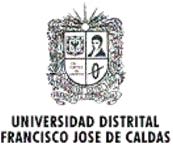 1. INFORMACIÓN GENERAL DEL PROYECTO EDITORIAL 1. INFORMACIÓN GENERAL DEL PROYECTO EDITORIAL 1. INFORMACIÓN GENERAL DEL PROYECTO EDITORIAL 1. INFORMACIÓN GENERAL DEL PROYECTO EDITORIAL 1. INFORMACIÓN GENERAL DEL PROYECTO EDITORIAL 1. INFORMACIÓN GENERAL DEL PROYECTO EDITORIAL AÑO: 2015AÑO: 2015REVISTA  COLOMBIA FORESTAL REVISTA  COLOMBIA FORESTAL REVISTA  COLOMBIA FORESTAL REVISTA  COLOMBIA FORESTAL DESCRIPCIÓN GENERAL DEL PROYECTO EDITORIAL DESCRIPCIÓN GENERAL DEL PROYECTO EDITORIAL DESCRIPCIÓN GENERAL DEL PROYECTO EDITORIAL DESCRIPCIÓN GENERAL DEL PROYECTO EDITORIAL DESCRIPCIÓN GENERAL DEL PROYECTO EDITORIAL DESCRIPCIÓN GENERAL DEL PROYECTO EDITORIAL Convocatoria, recepción, revisión, edición temática y edición de estilo de al menos 30 manuscritos para editar  los volúmenes 18-I y 18-II de la revista Colombia Forestal Convocatoria, recepción, revisión, edición temática y edición de estilo de al menos 30 manuscritos para editar  los volúmenes 18-I y 18-II de la revista Colombia Forestal Convocatoria, recepción, revisión, edición temática y edición de estilo de al menos 30 manuscritos para editar  los volúmenes 18-I y 18-II de la revista Colombia Forestal Convocatoria, recepción, revisión, edición temática y edición de estilo de al menos 30 manuscritos para editar  los volúmenes 18-I y 18-II de la revista Colombia Forestal Convocatoria, recepción, revisión, edición temática y edición de estilo de al menos 30 manuscritos para editar  los volúmenes 18-I y 18-II de la revista Colombia Forestal Convocatoria, recepción, revisión, edición temática y edición de estilo de al menos 30 manuscritos para editar  los volúmenes 18-I y 18-II de la revista Colombia Forestal OBJETIVOS GENERALES Y ESPECÍFICOS OBJETIVOS GENERALES Y ESPECÍFICOS OBJETIVOS GENERALES Y ESPECÍFICOS OBJETIVOS GENERALES Y ESPECÍFICOS OBJETIVOS GENERALES Y ESPECÍFICOS OBJETIVOS GENERALES Y ESPECÍFICOS  Objetivo general: Editar los volúmenes 18-I y 18-II del año 2015Objetivos específicos Mantener y /o mejorar la indexación de la revista en Publindex Mantener la periodicidad de dos números anuales de Colombia Forestal Mantener y mejorar la publicación de contenidos en la plataforma OJS a través del portal institucional Mantener y ampliar la cobertura de los contenidos publicados en la plataforma Scielo y otros índices internacionales. Objetivo general: Editar los volúmenes 18-I y 18-II del año 2015Objetivos específicos Mantener y /o mejorar la indexación de la revista en Publindex Mantener la periodicidad de dos números anuales de Colombia Forestal Mantener y mejorar la publicación de contenidos en la plataforma OJS a través del portal institucional Mantener y ampliar la cobertura de los contenidos publicados en la plataforma Scielo y otros índices internacionales. Objetivo general: Editar los volúmenes 18-I y 18-II del año 2015Objetivos específicos Mantener y /o mejorar la indexación de la revista en Publindex Mantener la periodicidad de dos números anuales de Colombia Forestal Mantener y mejorar la publicación de contenidos en la plataforma OJS a través del portal institucional Mantener y ampliar la cobertura de los contenidos publicados en la plataforma Scielo y otros índices internacionales. Objetivo general: Editar los volúmenes 18-I y 18-II del año 2015Objetivos específicos Mantener y /o mejorar la indexación de la revista en Publindex Mantener la periodicidad de dos números anuales de Colombia Forestal Mantener y mejorar la publicación de contenidos en la plataforma OJS a través del portal institucional Mantener y ampliar la cobertura de los contenidos publicados en la plataforma Scielo y otros índices internacionales. Objetivo general: Editar los volúmenes 18-I y 18-II del año 2015Objetivos específicos Mantener y /o mejorar la indexación de la revista en Publindex Mantener la periodicidad de dos números anuales de Colombia Forestal Mantener y mejorar la publicación de contenidos en la plataforma OJS a través del portal institucional Mantener y ampliar la cobertura de los contenidos publicados en la plataforma Scielo y otros índices internacionales. Objetivo general: Editar los volúmenes 18-I y 18-II del año 2015Objetivos específicos Mantener y /o mejorar la indexación de la revista en Publindex Mantener la periodicidad de dos números anuales de Colombia Forestal Mantener y mejorar la publicación de contenidos en la plataforma OJS a través del portal institucional Mantener y ampliar la cobertura de los contenidos publicados en la plataforma Scielo y otros índices internacionales.UNIDAD EJECUTORA UNIDAD EJECUTORA UNIDAD EJECUTORA FACULTAD DEL MEDIO AMBIENTE Y RECURSOS NATURALES FACULTAD DEL MEDIO AMBIENTE Y RECURSOS NATURALES FACULTAD DEL MEDIO AMBIENTE Y RECURSOS NATURALES ORDENACIÓN DE GASTO DEL PROYECTO ORDENACIÓN DE GASTO DEL PROYECTO ORDENACIÓN DE GASTO DEL PROYECTO  DECANATURA  DECANATURA  DECANATURA VALOR TOTAL: VALOR TOTAL: VALOR TOTAL:  $ 54.560.000 $ 54.560.000 $ 54.560.0003. DESCRIPCIÓN DE GASTOS 3. DESCRIPCIÓN DE GASTOS 3. DESCRIPCIÓN DE GASTOS 3. DESCRIPCIÓN DE GASTOS 3. DESCRIPCIÓN DE GASTOS 3. DESCRIPCIÓN DE GASTOS Año 2015CantidadValor UnitarioDuraciónUnidad (%dedicación)Valor TotalSERVICIOS PERSONALES ADMINISTRATIVOS          SERVICIOS PERSONALES ADMINISTRATIVOS          SERVICIOS PERSONALES ADMINISTRATIVOS          SERVICIOS PERSONALES ADMINISTRATIVOS          SERVICIOS PERSONALES ADMINISTRATIVOS          SERVICIOS PERSONALES ADMINISTRATIVOS          Corrector de Estilo (para 600 cuartillas)1$ 70001 años$ 4.200.000Diagramador (para 600 cuartillas)1 $ 70001 años$ 4.200.000Gestor & Asistente1$ 32.760.0001 añosTC$ 32.760.000Corrector de Estilo en lengua extranjera        (20 cuartillas)2$ 35000$ 1.400.000Montaje de cubierta2$ 500.000$ 1.000.000TOTAL SERVICIOS PERSONALES ADMINISTRATIVOS  TOTAL SERVICIOS PERSONALES ADMINISTRATIVOS  TOTAL SERVICIOS PERSONALES ADMINISTRATIVOS  TOTAL SERVICIOS PERSONALES ADMINISTRATIVOS  TOTAL SERVICIOS PERSONALES ADMINISTRATIVOS  $ 43.560.000GASTOS GENERALES GASTOS GENERALES GASTOS GENERALES GASTOS GENERALES GASTOS GENERALES GASTOS GENERALES Papelería 1$ 1000.000  $ 1.000.000  Mensajería (envío de revistas de canje) 1$ 6.000.000  $ 6.000.000  Participación en eventos nacionales e internacionales(relacionados con publicaciones científicas o ciencias forestales) 1$ 4.000.000  $ 5.000.000   TOTAL GASTOS GENERALES       TOTAL GASTOS GENERALES       TOTAL GASTOS GENERALES       TOTAL GASTOS GENERALES       TOTAL GASTOS GENERALES       $ 11.000.000  TOTAL   TOTAL   TOTAL   TOTAL   TOTAL  $ 54.560.000 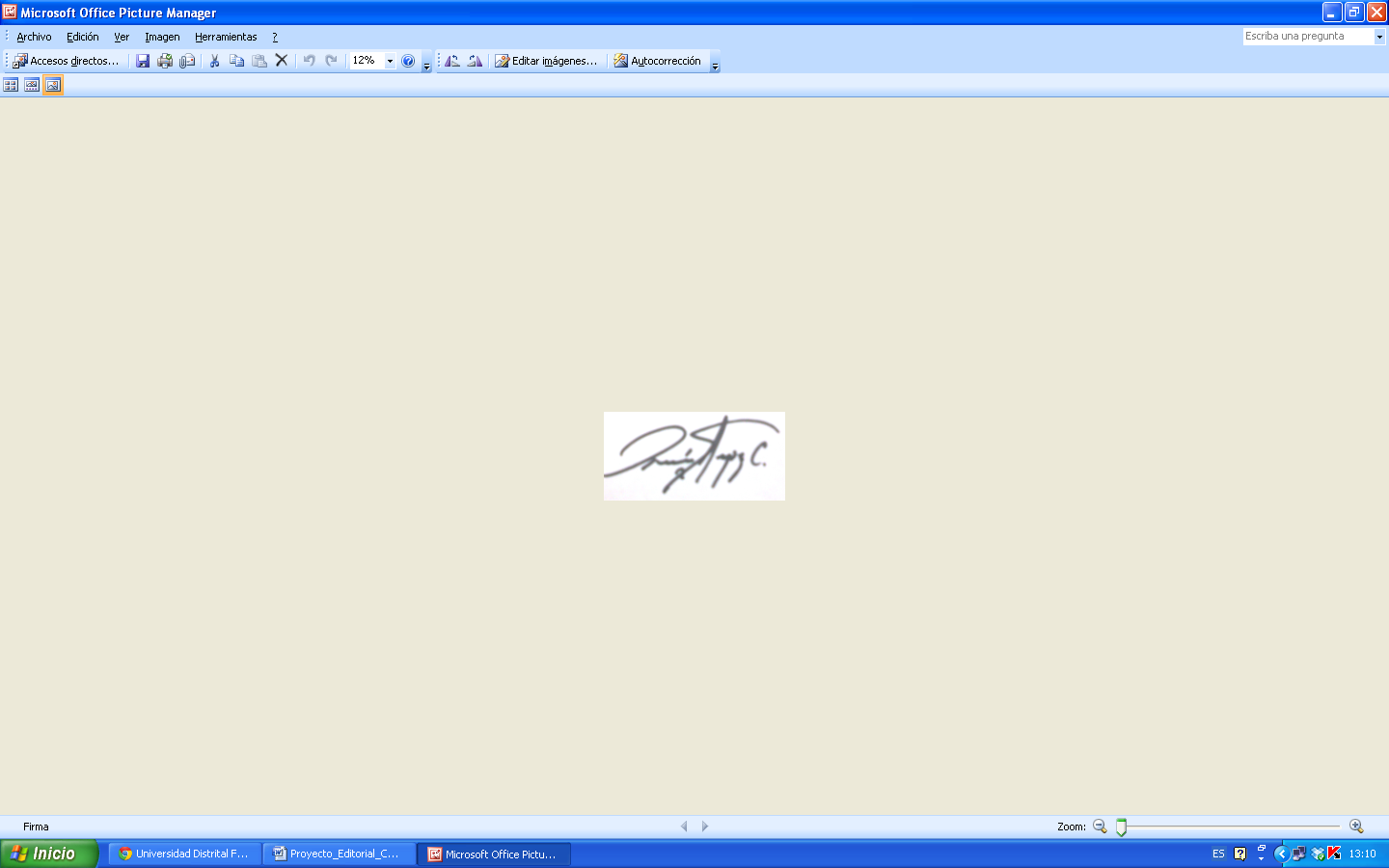 René López Camacho EditorRené López Camacho EditorRené López Camacho EditorRené López Camacho EditorRené López Camacho EditorRené López Camacho Editor